Demi-journée scientifique de l’AENAMTSous la présidence d’honneur de Claude NachinSamedi 9 octobre 2021 (ZOOM)Crypte, hantise et travail du fantômeselon les théories d’Abraham et Torok.L’AENAMT propose un après midi scientifique sur les concepts de Nicolas Abraham et Maria Torok, et plus particulièrement sur la spécificité du Fantôme... Ce concept sera articulé à d'autres notions essentielles, à savoir : l’Inclusion, l'Incorporation, l'Introjection, l'Unité Duelle, la Crypte et la Hantise. Certaines de ces notions renvoient aux générations  précédentes et à des évènements restés en souffrance: traumas indicibles, scènes secrètes inavouables. La honte en aura empêché toute élaboration, et ceux qui en héritent restent hantés par le drame d’autrefois. Nous verrons ainsi comment un sujet peut être porteur de la crypte d’un autre et de son secret impensable… Ce travail sera soutenu par des exemples cliniques issus de cures psychanalytiques, notamment avec les enfants. Cette demi-journée de l’AENAMTa pour but de sensibiliser et d’approfondirdes concepts d’Abraham et Torok.www.abraham-torok.orgIntervenants et ouvrages :Bollaert Stéphane*, Psychologue, Psychanalyste Darchis Elisabeth*, Psychologue, Psychanalyste, TPCF -2016, Clinique familiale de la périnatalité, DunodFruitet Michel*  **, Pédopsychiatre, Psychanalyste, TE. -2017, Le dessin de l’enfant en psychothérapie, Champ social (Prix AT)Tordo Frédéric* Docteur en psychologie, Psychanalyste, -2019, Le Moi Cyborg, Dunod Schwalberg Edith*, Psychologue, Psychanalyste*Membres de l’AENAMT Discutants :Luc Diaz**, Médecin PsychiatreMichel Peterson, PsychanalysteMarie Dessons**, Psychologue, Maitre de conférences à l’université Valéry Montpellier 3, Angélique Mezy**, Psychothérapeute Psychanalyste.**Membres de Zé Tè dessine  Ouvrages conseillés :Abraham N., Torok M., 1978, L’Ecorce et le Noyau, Et 1976, Le Verbier de l’homme aux loups, FlammarionNachin C., 1993, Les Fantômes de l’âme, L’HarmattanTisseron S., (ss dir.) 1995, Psychisme à l’épreuve des générations, Dunod Rouchy J.C., (ss dir.) 2001, La psychanalyse avec Nicolas Abraham et Maria Torok, Eres Rand N., Torok M., Questions à Freud, FlammarionRand N., 2001, Quelle psychanalyse pour demain ? Erès Torok M., 2002, Une vie avec la psychanalyse, Aubier.Coq Héron, 2006, N°186, Symboles, cryptes et fantômes, ErèsDerniers ouvrages sur les journées de l’AENAMT :-2017, La cure analytique à distance, Skype sur le divan, ss dir. Tordo F., Darchis E., L’Harmattan-2018, Le Mal : Traumas, Hantises et Mélancolies, ss dir. Darchis E., Bartoli H., Harmattan -2020, D’une génération à l’autre, Hantise et Phobies, ss dir. Darchis E., Lopez Minotti V., L’Harmattan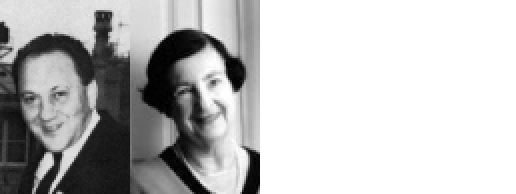 DEMI-JOURNÉE SCIENTIFIQUE de l’AENAMTSamedi 9 octobre 2021 En Visio Crypte, hantise et travail du fantôme Selon les théories de Nicolas ABRAHAM et de Maria TOROKLe phénomène de hantise, ou travail du fantôme, est « l’invasion par les éléments d’un drame non su en celui qui le subit »(L’Ecorce et le Noyau, 1978)« Ce ne sont pas les trépassés qui viennent hanter, mais les lacunes laissées en nous par les secrets des autres » (L’Ecorce et le Noyau, 1978)Comité scientifique d’organisation :H. Bartoli, S. Bollaert, E. Darchis, AL. Diet, M. Fruitet, F. Lamm, V. Lopez Minotti, M. Kalogéropoulos, E. Schwalberg, F. Tordo, www.abraham-torok.orgAprès midi de 14H à 18h 13H45 Accueil sur ZOOM des participantsPremier temps  14H - 14H15 Introduction Un peu d’histoire… par la présidente Elisabeth DARCHIS*14H15 - 15H45 : Conférence - débatInclusion- Crypte - Travail du FantômePar Frédéric TORDO*Une vignette cliniquepar Michel FRUITET*  **Discutants :Luc DIAZ** Michel PETERSONPause 15H45 - 16H15Deuxième temps16H15 - 17H45 : Conférence - débatSpécificité du traitement du Fantôme dans la cure analytique de l’enfant. Incorporation - Introjection - Unité duelle Edith SCHWALBERG*et Stéphane BOLLAERT*Discutantes :Marie DESSONS**Angélique MEZY**17H45 - 18H  Conclusions BULLETIN D’INSCRIPTION Samedi 9 Octobre 2021 par ZOOMLe tarif forfaitaire a été réduit pour la demi-journée de l’AENAMT par ZOOM. Connectez-vous sur notre site internet pour avoir le lien vers le site Hello Asso. Après votre inscription sur Hello Asso un lien vous sera adressé par mail quelques jours avant la rencontre, vous permettant d’accéder à la salle virtuelle  Je vais m’inscrire avec le lien HelloAsso :  https://www.helloasso.com/associations/association-europeenne-nicolas-abraham-et-maria-to/evenements/demi-journee-scientifique-de-l-aenamtOu prochainement sur le site : www.abraham-torok.orgNom/Prénom …………………………..........Profession : ……………………...................Adresse…………….....………………………Ville-Code Postal : …………… Tel : ………………………………………Email : ……………………………………………       Participants 30E      Membres AENAMT et Zé Tè Dessine  20E       Etudiants 10E (avec photocopie de la carte)       Institutions 50E (avec convention)Je participe d’une somme forfaitaire à Helloasso 1E ou plusMise à jour de la COTISATION 2021 AENAMT Chèque de 50 € à adresser au secrétariatPour devenir membre, adresser un courrier à aenamt@orange.frDemi-Journée scientifique de l’AENAMT  Samedi 9 Octobre 2021Visio conf ZOOM* « Crypte, hantise et travail du fantôme  selon les théories d’Abraham et Torok »    . Activités de l’AENAMT à venir Séminaire scientifique et de formation28 Mai 2022A Paris ou en ZOOM